Экологическая акция «Берегите птиц!»13 мая 2016 года в МАДОУ «Детский сад № 11» корпус 1 прошла акция экологической направленности «Берегите птиц!». Педагоги совместно с детьми изготовили разных птиц. Так ребята из старшей группы для детей с нарушениями речи сделали ярких забавных жаворонков, а дети из подготовительной к школе группы для детей с нарушениями речи  - символ весны и домашнего очага – белоснежных чернокрылых аистов.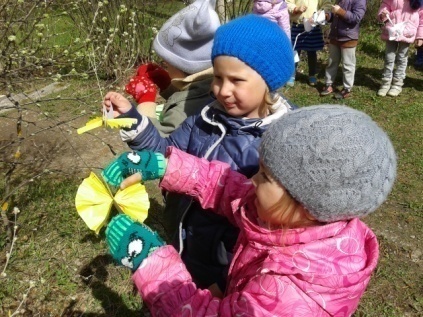 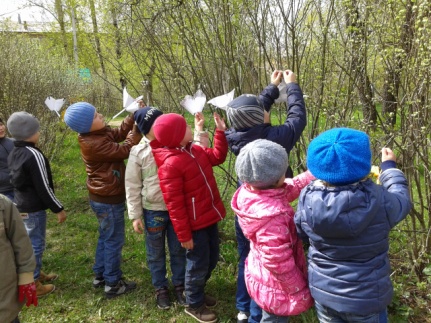 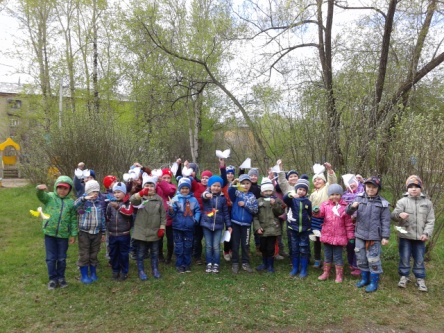 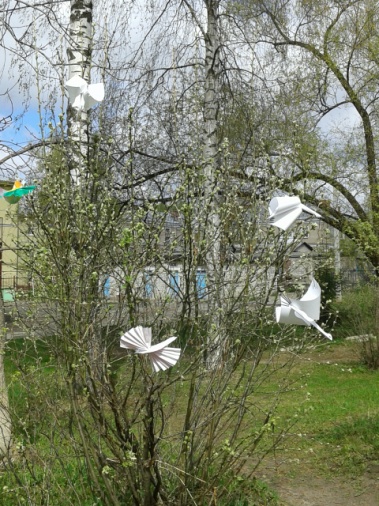 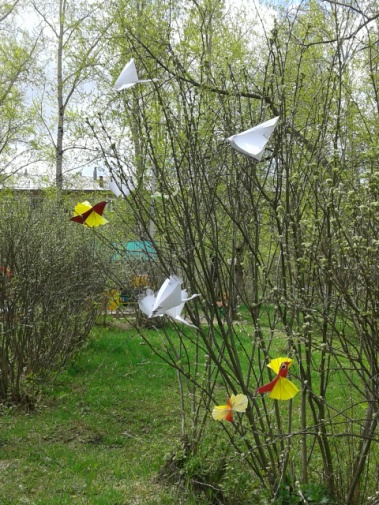 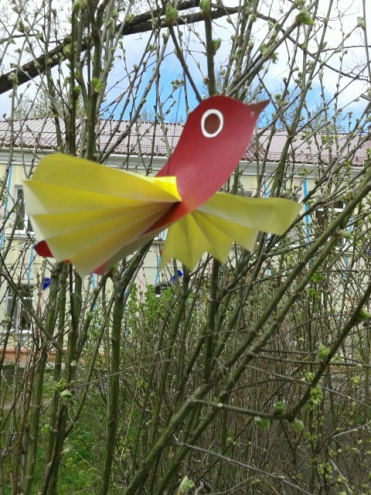 		И нарисовали плакаты, призывающие беречь птиц и все живое.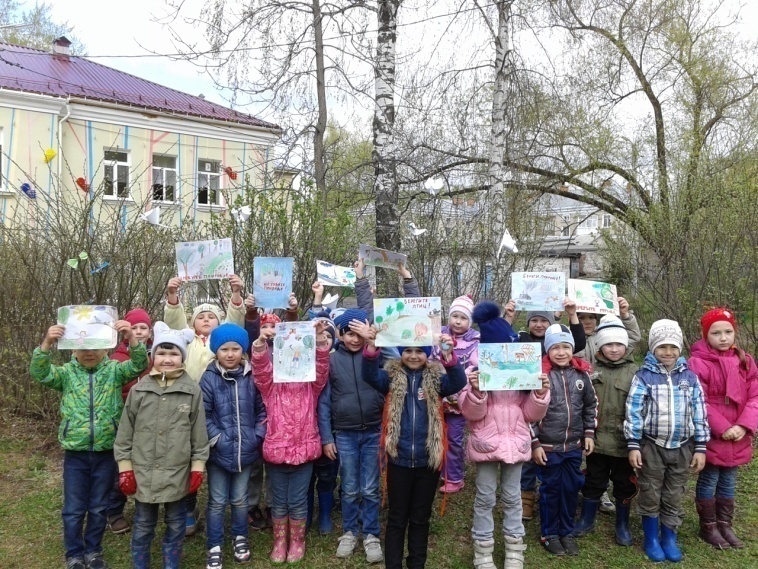 